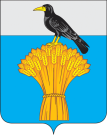 07.03.2023                                                                                                №119 п                                                       с.ГрачевкаО создании балансовой комиссии администрации Грачевского  района            В целях анализа и контроля за эффективным использованием муниципального имущества и денежных ресурсов муниципальных автономных и бюджетных учреждений Грачевского района, руководствуясь   Уставом муниципального образования Грачевский район Оренбургской области, п о с т а н о в л я ю:1. Создать балансовую комиссию администрации Грачевского района и утвердить ее состав согласно приложению № 1.2. Утвердить Положение о балансовой комиссии администрации Грачевского района  согласно приложению № 2.3. Утвердить перечень муниципальных автономных и бюджетных учреждений, предоставляющих информацию, согласно приложению № 3.4. Руководителям муниципальных  бюджетных  и  автономных  учреждений Грачевского района:- подготовить на заседание балансовой комиссии для заслушивания отчет о результатах деятельности муниципального учреждения и  об использовании  закрепленного за ним муниципального имущества; -  в срок до 31  марта  представить в электронном виде:- в отдел  по управлению муниципальным имуществом - Отчет о результатах деятельности муниципального учреждения и об использовании закрепленного за ним муниципального имущества, в соответствии с Порядком, установленным уполномоченным органом администрации Грачевского района в ведении которых находятся  муниципальные бюджетные и автономные  учреждения;         - в финансовый отдел - Отчет о результатах деятельности муниципального учреждения и об использовании закрепленного за ним муниципального имущества, в соответствии с Порядком, установленным уполномоченным органом администрации Грачевского района в ведении которых находятся  муниципальные бюджетные и автономные  учреждения,  отчет об исполнении плана финансово-хозяйственной деятельности  муниципального учреждения  за отчетный период  (ф.0503737),  а так же дополнительную информацию о деятельности учреждения  согласно приложению  №4.  5. Уполномоченным органам администрации, в ведении которых находятся муниципальные бюджетные и автономные учреждения представить на рассмотрение балансовой комиссии результаты оценки эффективности деятельности подведомственных учреждений по показателям, установленным приложением №5.       6. Контроль за исполнением настоящего постановления возложить на заместителя главы администрации по социальным вопросам.                        7. Настоящее постановление вступает в силу со дня его подписания и подлежит размещению на официальном    информационном     сайте администрации муниципального образования Грачевский район Оренбургской области и на сайте   www.право - грачевка.рф.Глава района                                                                                       Д.В. ФилатовРазослано: Финансовому отделу, отделу образования, управлению культуры и архивного дела, отделу экономики, отделу организационно-правовой и кадровой работы, МКУ «ЦБУ», МБУ МФЦ, членам балансовой комиссии.СОСТАВбалансовой комиссии администрации Грачевского района  (далее – комиссия)Положениео балансовой комиссии администрации Грачевского района1. Общие положения1.1. Настоящее Положение устанавливает порядок работы балансовой комиссии администрации Грачевского района  (далее - Балансовая комиссия).Балансовая комиссия создана в целях анализа и контроля за эффективным использованием муниципального имущества и денежных ресурсов муниципальных автономных и бюджетных учреждений Грачевского района 1.2. Балансовая комиссия в своей работе руководствуется федеральными законами, указами и распоряжениями Президента Российской Федерации, постановлениями и распоряжениями Правительства Российской Федерации, законами Оренбургской области, нормативными правовыми актами Грачевского района, а также настоящим Положением.2. Задачи, функции Балансовой комиссии2.1. Задачами Балансовой комиссии являются:-   общий контроль за деятельностью муниципальных учреждений;-  оценка текущего финансового состояния муниципальных учреждений по результатам анализа финансово-хозяйственной деятельности учреждений на основании документов, представленных руководителями учреждений за отчетный период.2.2. Функциями Балансовой комиссии являются:- рассмотрение информации о результатах финансово-хозяйственной деятельности муниципальных учреждений Грачевского района;-  осуществление контроля за правильностью и эффективностью использования средств, выделяемых учреждениям из районного бюджета в виде дотаций, субсидий, субвенций и в иных формах;- заслушивание отчетов руководителей о финансово-хозяйственной деятельности возглавляемых ими учреждений за отчетный период;- оценка эффективности использования на праве оперативного управления муниципального имущества;- выявление резервов улучшения экономического состояния муниципальных учреждений;- разработка предложений по совершенствованию деятельности муниципальных учреждений;- вынесение решения по  оценке      эффективности финансово-хозяйственной деятельности муниципальных учреждений и управления муниципальным имуществом. 3. Порядок формирования и работы Балансовой комиссии3.1. Состав Балансовой комиссии формируется постановлением администрации муниципального образования Грачевский район .3.2. Председателем Балансовой комиссии является заместитель главы администрации по  социальным вопросам.3.3. Организационную деятельность Балансовой комиссии и ведение необходимой протокольной документации осуществляет секретарь комиссии.3.4. Заседания Балансовой комиссии проводятся не реже одного раза в год. Сведения о дате и месте проведения заседания Балансовой комиссии доводятся до руководителей учреждений секретарем Балансовой комиссии.3.5.Финансовый отдел  администрации Грачевского района  осуществляет анализ исполнения  плана финансово-хозяйственной деятельности учреждения за отчетный год. 3.6. Отдел по управлению имуществом  администрации  на заседание балансовой комиссии представляет информацию об имуществе, закрепленном за муниципальными  учреждениями, а так же рекомендации по   управлению имущестивом.3.7. Главные распорядители бюджетных средств в отношении подведомственных  бюджетных и автономных учреждений  представляют информацию о достижении показателей  эффективной деятельности учреждений согласно  приложению  №5 к настоящему Постановлению.3.8. Заседание Балансовой комиссии считается правомочным, если на нем присутствует более половины членов комиссии.3.9. Заседание Балансовой комиссии ведет председатель Балансовой комиссии (в его отсутствие - заместитель Председателя).3.10. Члены Балансовой комиссии выполняют поручения Председателя комиссии, ведут подготовку вопросов для рассмотрения на заседаниях Балансовой комиссии.Члены Балансовой комиссии обладают равными правами при обсуждении рассматриваемых на заседании вопросов. Решения Балансовой комиссии принимаются большинством голосов присутствующих на заседании членов комиссии и оформляются протоколами, которые подписываются Председателем Балансовой комиссии. В случае равенства голосов решающим является голос Председателя Балансовой комиссии.В случае несогласия с принятыми решениями член комиссии и/или руководитель учреждения вправе изложить в письменной форме свое мнение, которое подлежит обязательному приобщению к протоколу заседания.3.11. Контроль за исполнением решений Балансовой комиссии осуществляют структурные подразделения администрации Грачевского района в пределах своих полномочий. 3.12. На заседания комиссии могут быть приглашены представители специалисты отраслевых органов и структурных подразделений администрации Грачевского района, руководители, представители рассматриваемых учреждений.  ПЕРЕЧЕНЬучреждений, приглашаемыхна заседания балансовой комиссии         Дата рассмотрения представленных материалов на заседание балансовой комиссии по каждому учреждению определяются председателем балансовой комиссии. О дате рассмотрения представленных материалов на заседании балансовой комиссии каждая организация уведомляется секретарем балансовой комиссии через главных распорядителей бюджетных средств  посредством телефонной  связи не менее чем за два рабочих дня до даты рассмотрения.Справочная    информация по отдельным показателям деятельности учреждения       1. Заработная плата      2. Мониторинг индикативных показателей заработной платы отдельных категорий работников бюджетной сферы, поименованных   в          Указах  Президента      3. Дебиторская и кредиторская задолженность      4. Собственные доходы учреждения           5. Расходы на осуществление финансовой деятельности в бюджетных и автономных муниципальных учреждениях ( за счет субсидии на              финансовое обеспечение выполнение муниципального задания )           6.  Сведения о  поступлении  родительской платыСведения о  наличии / отсутствии задолженности по родительской плате      Руководитель            _____________________        _________________________________      Учреждения                                              (подпись)                          (расшифровка подписи)      Исполнитель       _____________________        _________________________________                                                         (подпись)                     (расшифровка подписиСведения о показателях основной деятельности учреждения (наименование учреждения)Критерии оценки 2. Критерии исполнения заработной платы    3. Критерии оценки руководителя по осуществлению ФХД учреждения (организации)* - значения  показателей достижения  параметров средней заработной платы отдельной категории работников учреждений – заполняется  для учреждений, которым установлены  критерии исполнения индикативных показателей заработной платы отдельных категорий работников бюджетной сферы, поименованных   в Указах  Президента.            АДМИНИСТРАЦИЯ МУНИЦИПАЛЬНОГО ОБРАЗОВАНИЯ           ГРАЧЕВСКИЙ  РАЙОН  ОРЕНБУРГСКОЙ ОБЛАСТИП О С Т А Н О В Л Е Н И ЕПриложение №1 к  постановлению администрации районаот 07.03.2023 № 119 пБахметьева С.В.- председатель комиссии, заместитель главы администрации по  социальным вопросамБахарева О.А.-  заместитель председателя комиссии,  заместитель главы администрации по  экономическому развитию - начальник отдела экономикиМежакова С.Г.- секретарь  комиссии,  главный специалист финансового отдела Члены комиссии:Члены комиссии: Гревцова Н.В.-  начальник    отдела    образования Миронова С. И. - главный  специалист отдела организационно- правовой и  кадровой работыМихалькова О.А.-  директор  МКУ  «ЦБУ»  Грачевского районаСпиридонов С.В.-  начальник управления культуры и архивного делаУнщикова О.А.-  начальник  финансового отдела Шляхова Г.П.- главный специалист  отдела по управлению муниципальным имуществомПриложение №2                                                  к постановлению администрации районаОт 07.03.2023  № 119 пПриложение №3                                                к постановлению администрации районаОт 07.03.2023 № 119 п№ п/п                                         Наименование учрежденийБюджетные учрежденияМуниципальное бюджетное учреждение культуры «Централизованная клубная система Грачевского района»Муниципальное бюджетное учреждение культуры «Межпоселенческая централизованная библиотечная система» Муниципальное бюджетное учреждение культуры «Народный музей Грачевского района»Муниципальное бюджетное учреждение дополнительного образования   «Детская школа искусств» Грачевского районаМуниципальное бюджетное учреждение дополнительного образования  «Грачевская спортивная школа»Муниципальное  бюджетное общеобразовательное учреждение «Александровская средняя общеобразовательная школа»Муниципальное  бюджетное общеобразовательное учреждение «Верхнеигнашкинская  средняя общеобразовательная школа им В.З.  Иванова - Паймена»Муниципальное  бюджетное общеобразовательное учреждение «Грачевская средняя общеобразовательная школа»Муниципальное  бюджетное общеобразовательное учреждение «Ероховская основная  общеобразовательная школа»Муниципальное  бюджетное общеобразовательное учреждение «Ключевская средняя общеобразовательная школа»Муниципальное  бюджетное общеобразовательное учреждение «Новоникольская средняя общеобразовательная школа»Муниципальное  бюджетное общеобразовательное учреждение «Побединская средняя общеобразовательная школа»Муниципальное  бюджетное общеобразовательное учреждение «Подлесная основная общеобразовательная школа»Муниципальное  бюджетное общеобразовательное учреждение «Петрохерсонецкая средняя общеобразовательная школа им. Г.И. Марчука»Муниципальное  бюджетное общеобразовательное учреждение «Русскоигнашкинская средняя общеобразовательная школа»Муниципальное  бюджетное общеобразовательное учреждение «Старояшкинская средняя общеобразовательная школа им. А. П.  Осокиной»Муниципальное  бюджетное общеобразовательное учреждение «Таллинская средняя общеобразовательная школа»Муниципальное  бюджетное общеобразовательное учреждение «Ягодинская средняя общеобразовательная школа»Муниципальное бюджетное дошкольное образовательное учреждение «Александровский детский  сад»Муниципальное бюджетное дошкольное образовательное учреждение «Грачевский сад №1»Муниципальное бюджетное дошкольное образовательное учреждение «Грачевский сад №2»Муниципальное бюджетное дошкольное образовательное учреждение «Ероховский детский  сад»Муниципальное бюджетное дошкольное образовательное учреждение «Петрохерсонецкий  детский  сад»Муниципальное бюджетное дошкольное образовательное учреждение «Старояшкинский  детский  сад»Муниципальное бюджетное учреждение «Многофункциональный центр предоставления государственных и муниципальных услуг Грачевского района»Автономные учрежденияАвтономные учреждения     26.Муниципальное автономное учреждение дополнительного образования  «Центр развития творчества детей и юношества» Приложение № 4 к   постановлению администрации районаОт 07.03.2023 № 119 пКатегория работниковНаличие
заключенных
эффективных
контрактов (+/-) Год, предшествующий отчетному Год, предшествующий отчетному Год, предшествующий отчетному Год, предшествующий отчетному Год, предшествующий отчетномуОтчетный годОтчетный годОтчетный годОтчетный годОтчетный годКатегория работниковНаличие
заключенных
эффективных
контрактов (+/-)Среднеспи-сочная
числен-ность
работников
(физ. лица)Кол-во
штатных единицФонд заработной платы без начислений
(КОСГУ 211), ВСЕГОв том числе за счет иной приносящей доход деятельностиСреднемесячная
заработ-ная
плата(7=(5/3)/(12 месяцев)Среднесписочная
числен-ность
работников
(физ. лица)Кол-во
штатных единицФонд заработной платы без начислений
(КОСГУ 211), ВСЕГОв том числе за счет иной приносящей доход деятельностиСреднемесячная
заработ-ная
плата(12=(10/8)/(12 месяцев)123456789101112Руководи-тель учрежденияПрочий административно-управленческий персоналПедагогические работникиУчебно-вспомогательный персонал (младшие воспитатели)Работники культурыСлужащиеМладший обслуживающий персоналИтогоНаименова-ние категории работниковСредняя численность работников, человекСредняя численность работников, человекЗанятые штатные единицы, пед. ставки (кол-во единиц)Занятые штатные единицы, пед. ставки (кол-во единиц)Фонд начисленной заработной платы за отчетный период, тыс. руб. Фонд начисленной заработной платы за отчетный период, тыс. руб. Фонд начисленной заработной платы за отчетный период, тыс. руб. Фонд начисленной заработной платы за отчетный период, тыс. руб. Фонд начисленной заработной платы за отчетный период, тыс. руб. Фонд начисленной заработной платы за отчетный период, тыс. руб. Фонд начисленной заработной платы за отчетный период, тыс. руб. Среднемесячная начисленная заработная плата (руб.) на 1 чел.Среднемесячная начисленная заработная плата (руб.) на 1 чел.Наименова-ние категории работниковсписочного состава (без внешних совместителей)внешних совместителейСписочно-го состава (без внешних совместителей)внеш-них совместителейВсего (6=7+8+9)списочного состава (без внешних совместителей)списочного состава (без внешних совместителей)списочного состава (без внешних совместителей)Всего(10=11+12+13)внешних совместителейвнешних совместителейна среднесписочную численность (без внешних совместителей) (13=6/2*1000)на внешних совместителей (14=10/3*1000)Наименова-ние категории работниковсписочного состава (без внешних совместителей)внешних совместителейСписочно-го состава (без внешних совместителей)внеш-них совместителейВсего (6=7+8+9)за счет бюджетовсредств от приносящей доход деятельностиВозмеще-ние комму-нальных  услуг*Всего(10=11+12+13)за счет бюджетовсредств от приносящей доход деятельностина среднесписочную численность (без внешних совместителей) (13=6/2*1000)на внешних совместителей (14=10/3*1000)1234567891011121314Педагогические работники общеобразовательных учрежденийПедагогические работники учреждений дошкольного образованияПедагогические работники учреждений дополнительного образованияРаботники учреждений культуры………..      ЗадолженностьДебиторская задолженностьДебиторская задолженностьКредиторская задолженностьКредиторская задолженность      ЗадолженностьВсего на 31.12. отчетного годав т.ч. с истекшими сроками оплатыВсего на 31.12. отчетного годав т.ч. с истекшими сроками оплаты      ЗадолженностьГодовая бухгалтерская отчетностьГодовая бухгалтерская отчетностьГодовая бухгалтерская отчетность12345211213 221 223 226226………ИтогоНаименование доходов Год, предшествующий отчетномуГод, предшествующий отчетномуГод, предшествующий отчетномуОтчетный  годОтчетный  годОтчетный  годНаименование доходов Приносящая доход деятельность (за исключением родительской платы)Средства спонсоров и добровольные пожертвования гражданДоходы от сдачи в аренду недвижимого имуществаПриносящая доход деятельность(за исключением родительской платы)Средства спонсоров и добровольные пожертвования гражданДоходы от сдачи в аренду недвижимого имущества1234567Остаток на 1 январяДоходыРасходы, всегов том числе по КОСГУ:211213223225прочиеПоказательГод, предшествующий отчетномуГод, предшествующий отчетномуОтчетный годОтчетный годПоказательпланкассовое исполнениепланкассовое исполнение12345Остаток средств на начало периодаПоступления, всегов том числе:- субсидии на выполнение муниципального задания- целевые субсидии- бюджетные инвестиции- поступления от оказания учреждением услуг (выполнения работ), относящихся в соответствии с Уставом учреждения к его основным видам деятельности, предоставление которых для физических и юридических лиц осуществляется на платной основе, а также поступления от иной приносящей доход деятельностиВыплаты, всего (примечание: объемы планируемых выплат, источником финансового обеспечения которых являются поступления от оказания учреждениями услуг (выполнения работ), относящихся в соответствии с Уставом учреждения к его основным видам деятельности, предоставление которых для физических и юридических лиц осуществляется на платной основе, формируются учреждением в соответствии с порядком определения платы, установленным в соответствии с действующим законодательством)в том числе:- оплата труда и начисления на выплаты по оплате труда- услуги связи- транспортные услуги- коммунальные услуги- арендная плата за пользование имуществом- услуги по содержанию имущества- прочие услуги- пособия по социальной помощи населению- приобретение основных средств- приобретение нематериальных активов- приобретение материальных запасов- прочие расходы- иные выплаты…..Остаток средств на конец периодаСправочно: объем публичных обязательств, всего Год, предшествующий отчетному Год, предшествующий отчетному Год, предшествующий отчетному Год, предшествующий отчетному Год, предшествующий отчетномуОтчетный  годОтчетный  годОтчетный  годОтчетный  годОтчетный  годОстаток  средств на начало периодаНачисленоПоступи-лоИзрасходованоОстаток  средств на конец периодазадолженностьОстаток  средств на  конец периодаНачисленоПоступилоИзрасходованоОстаток  средств на конец периода12345678910Год, предшествующий отчетному Год, предшествующий отчетному Год, предшествующий отчетному Год, предшествующий отчетному Год, предшествующий отчетному Год, предшествующий отчетному Отчетный  годОтчетный  годОтчетный  годОтчетный  годОтчетный  годОтчетный  годЗадолженность на начало периодаЗадолженность на начало периодаОбороты за периодОбороты за периодЗадолженность на конец периодаЗадолженность на конец периодаЗадолженность   на начало   периодаЗадолженность   на начало   периодаОбороты за периодОбороты за периодЗадолженность на конец периодаЗадолженность на конец периоданедоплата переплатаначисленооплаченонедоплата переплатанедоплатапереплатаначисленооплаченонедоплатапереплата123456789101112Приложение № 5                                                к постановлению администрации районаот 07.03.2023 № 119 п№ 
п/пНаименование показателяКоличество баллов (максимально возможное для достижения)Количество баллов(полученное  учреждением по итогам отчетного года)1. Основная деятельность учреждения1.1Степень выполнения учреждением муниципального задания1.2Наличие официально оформленных жалоб получателей услуги на качество предоставляемой услуги1.3Увеличение доходов от иной приносящей доход  деятельности за  отчетный год к году предшествующему отчетному (платные услуги КОСГУ 131) 1.4Наличие эффективных контрактов с работниками учреждения, позволяющих увязать стимулирование оплаты труда сотрудников с достижением показателей эффективности их деятельности1.5Наличие дебиторской  и кредиторской  задолженности с истекшими сроками оплаты2. Критерии исполнения индикативных показателей заработной платы отдельных категорий работников бюджетной сферы, поименованных   в Указах  Президента2.1Достижение параметров средней заработной платы отдельной категории работников учреждений, обозначенных майскими указами Президента РФ2.2Проведение мероприятий, направленных на сокращение неэффективных расходов, с целью направления  высвободившихся средств на повышение оплаты труда отдельной категории работников учреждений, обозначенных майскими указами Президента РФ2.3Процент педагогических работников учреждений, имеющих первую и высшую квалификационную категорию, в общей численности педагогических работников учреждения3. Критерии оценки руководителя по осуществлению ФХД учреждения (организации)Финансово-хозяйственная деятельность 3.1Наличие предписания надзорных органов3.2Несвоевременное размещение обязательных для размещения документов и информации на официальном сайте единой информационной системы в сфере закупок3.3Наличие размещенной информации на официальном сайте по размещению информации о государственных и муниципальных учреждениях (bus.gov.ru)№ 
п/пНаименование показателяКритерии оценкиКоличество баллов1. Основная деятельность учреждения1. Основная деятельность учреждения1. Основная деятельность учреждения1. Основная деятельность учреждения1.1Степень выполнения учреждением муниципального заданияВыполнено без учета допустимых (возможных) отклонений от установленных показателей объема муниципальной услуги, в пределах которых муниципальное задание считается выполненным51.1Степень выполнения учреждением муниципального заданияВыполнено с учетом допустимых (возможных) отклонений от установленных показателей объема муниципальной услуги, в пределах которых муниципальное задание считается выполненным31.1Степень выполнения учреждением муниципального заданияНе выполнено01.2Наличие официально оформленных жалоб получателей услуги на качество предоставляемой услугиЖалобы отсутствуют51.2Наличие официально оформленных жалоб получателей услуги на качество предоставляемой услугиНе более двух41.2Наличие официально оформленных жалоб получателей услуги на качество предоставляемой услугиНе более четырех21.2Наличие официально оформленных жалоб получателей услуги на качество предоставляемой услугиБолее четырех01.3.Увеличение доходов от иной приносящей доход  деятельности (платные услуги)Прирост объема доходов составил  не менее 30 % 51.3.Увеличение доходов от иной приносящей доход  деятельности (платные услуги)Прирост объема доходов составил  не менее 20 %41.3.Увеличение доходов от иной приносящей доход  деятельности (платные услуги)Прирост объема доходов составил  не менее 10 %31.3.Увеличение доходов от иной приносящей доход  деятельности (платные услуги)Прирост объема доходов составил  менее 5 %01.4Наличие эффективных контрактов с работниками учреждения, позволяющих увязать стимулирование оплаты труда сотрудников с достижением показателей эффективности их деятельностиЭффективные контракты заключены со всеми работниками учреждения51.4Наличие эффективных контрактов с работниками учреждения, позволяющих увязать стимулирование оплаты труда сотрудников с достижением показателей эффективности их деятельностиЭффективные контракты заключены с более 50% работников учреждения41.4Наличие эффективных контрактов с работниками учреждения, позволяющих увязать стимулирование оплаты труда сотрудников с достижением показателей эффективности их деятельностиЭффективные контракты заключены с менее 50% работников учреждения21.4Наличие эффективных контрактов с работниками учреждения, позволяющих увязать стимулирование оплаты труда сотрудников с достижением показателей эффективности их деятельностиЭффективные контракты с работниками учреждения не заключаются01.5Наличие дебиторской  и кредиторской  задолженности с истекшими сроками оплатыОтсутствие задолженности51.5Наличие дебиторской  и кредиторской  задолженности с истекшими сроками оплатыНаличие задолженности0№ п/пНаименование показателяКритерии оценкиКоличество баллов2.1Достижение параметров средней заработной платы отдельной категории работников учреждений * Достигнуто индикативное значение, установленное региональной дорожной картой52.1Достижение параметров средней заработной платы отдельной категории работников учреждений * Не менее 90% индикативного значения, установленного региональной дорожной картой42.1Достижение параметров средней заработной платы отдельной категории работников учреждений * Не менее 70% индикативного значения, установленного региональной дорожной картой22.1Достижение параметров средней заработной платы отдельной категории работников учреждений * Менее 70% индикативного значения, установленного региональной дорожной картой02.2Достижение МРОТ по отдельным категориям работников, не поименованных в Указах Президента РФ достигнуто52.2Достижение МРОТ по отдельным категориям работников, не поименованных в Указах Президента РФ не достигнуто02.3Процент педагогических работников учреждений, имеющих первую и высшую квалификационную категорию, в общей численности педагогических работников учреждения  (для учреждений культуры и образования)Все педагогические работники имеют первую или высшую категорию52.3Процент педагогических работников учреждений, имеющих первую и высшую квалификационную категорию, в общей численности педагогических работников учреждения  (для учреждений культуры и образования)Более 70% педагогических работников имеют первую или высшую категорию32.3Процент педагогических работников учреждений, имеющих первую и высшую квалификационную категорию, в общей численности педагогических работников учреждения  (для учреждений культуры и образования)Менее 70% педагогических работников имеют первую или высшую категорию0№ 
п/пНаименование показателяКритерии оценкиКоличество баллов3. Финансово-хозяйственная деятельность учреждения (организации)3. Финансово-хозяйственная деятельность учреждения (организации)3. Финансово-хозяйственная деятельность учреждения (организации)3. Финансово-хозяйственная деятельность учреждения (организации)3.1Наличие предписания надзорных органовПроверки проводились, предписания отсутствуют53.1Наличие предписания надзорных органовНаличие одного предписания33.1Наличие предписания надзорных органовНаличие более одного предписания03.2Несвоевременное размещение обязательных для размещения документов и информации на официальном сайте единой информационной системы в сфере закупокИнформация размещена в полном объеме и своевременно53.2Несвоевременное размещение обязательных для размещения документов и информации на официальном сайте единой информационной системы в сфере закупокИнформация размещена в полном объеме с нарушением сроков23.2Несвоевременное размещение обязательных для размещения документов и информации на официальном сайте единой информационной системы в сфере закупокИнформация размещена не в полном объеме03.3Наличие размещенной информации на официальном сайте по размещению информации о государственных и муниципальных учреждениях (bus.gov.ru)Информация размещена в полном объеме и своевременно53.3Наличие размещенной информации на официальном сайте по размещению информации о государственных и муниципальных учреждениях (bus.gov.ru)Информация размещена в полном объеме с нарушением сроков23.3Наличие размещенной информации на официальном сайте по размещению информации о государственных и муниципальных учреждениях (bus.gov.ru)Информация размещена не в полном объеме0